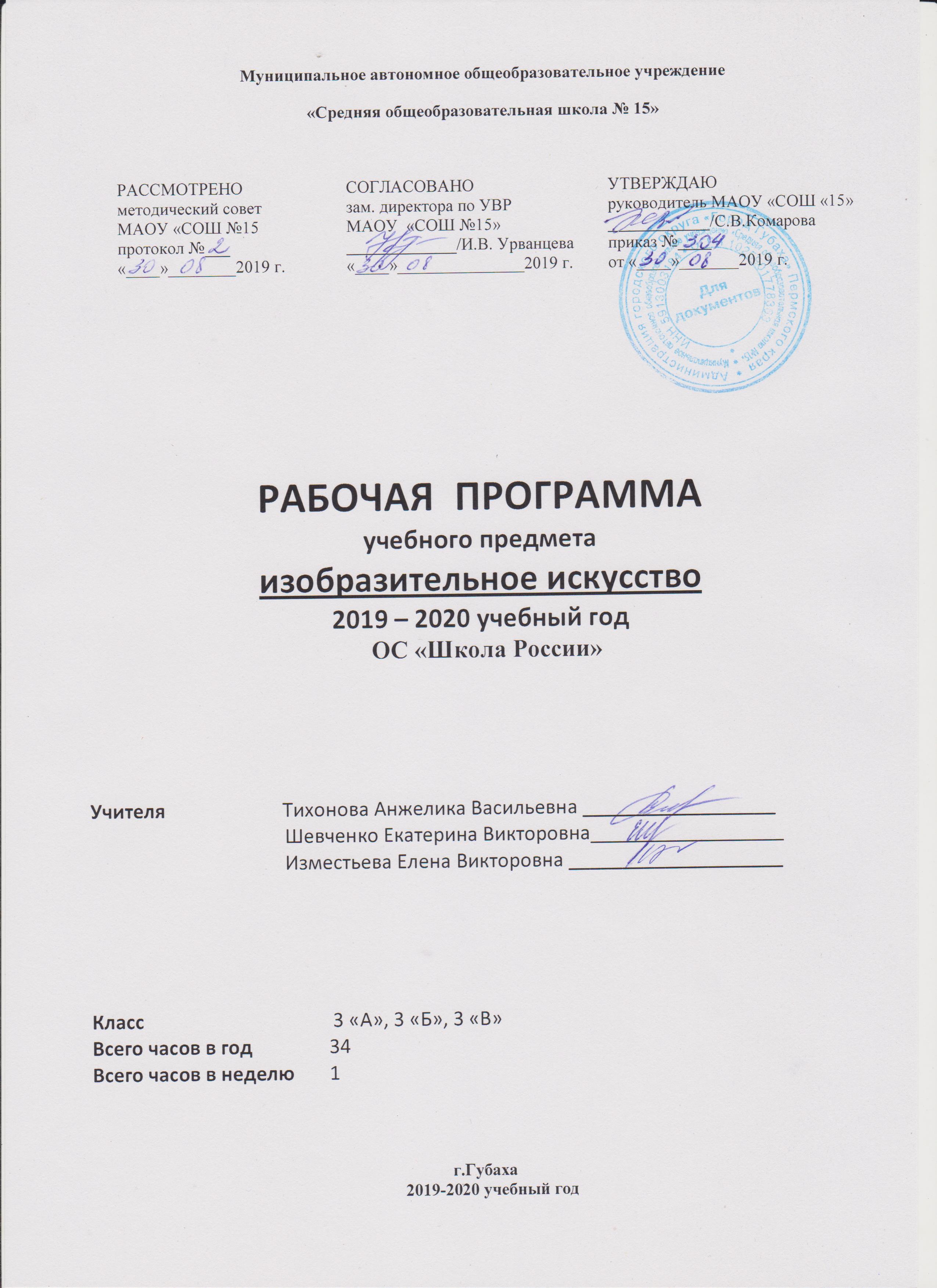 1. Пояснительная записка1.1 Роль и место дисциплины в образовательном процессеИзобразительное искусство в начальной школе является базовым предметом. По сравнению с остальными учебными предметами, развивающими рационально-логический тип мышления, изобразительное искусство направлено в основном на формирование эмоционально-образного, художественного типа мышления, что является условием становления интеллектуальной и духовной деятельности растущей личности. Рабочая программа по изобразительному искусству  составлена на основе следующих нормативных документов и методических рекомендаций: •	Закон Российской Федерации «Об образовании» (от 29.12.2012 № 273 - ФЗ).•	Федеральный государственный образовательный стандарт начального общего образования (утвержден приказом Минобрнауки России от 6 октября 2009 г. № 373, зарегистрирован в Минюсте России 22 декабря 2009 г., регистрационный номер 17785).•	Приказ Министерства образования и науки России от 26.11.2010 № 1241 "О внесении изменений в федеральный государственный образовательный стандарт начального общего образования, утвержденный приказом Министерства образования и науки Российской Федерации от 6 октября 2009 г. № 373".•	Приказ  Министерства образования и науки России от 22 сентября 2011 г. № 2357 "О внесении изменений в федеральный государственный образовательный стандарт начального общего образования, утверждённый приказом Министерства образования и науки Российской Федерации от 6 октября 2009 г. № 373" (зарегистрирован в Минюсте России 12 декабря 2011 г., регистрационный номер 22540).•	Санитарно-эпидемиологические правила и нормативы СанПиН 2.4.2.2821-10 "Санитарно-эпидемиологические требования к условиям и организации обучения в общеобразовательных организациях" С изменениями и дополнениями от: 29 июня 2011 г., 25 декабря 2013 г., 24 ноября 2015 г.•	Федеральный перечень учебников, рекомендованных Министерством образования и науки Российской Федерации к использованию в образовательном процессе в общеобразовательных учреждениях на 2014/2015 учебный год: Приказ от 31 марта 2014 года № 253 Об утверждении федерального перечня учебников, рекомендуемых к использованию при реализации имеющих государственную аккредитацию образовательных программ начального общего, основного общего, среднего общего образования. С изменениями на 26 января 2016 года.•	Основная образовательная программа начального общего образования МАОУ «СОШ №15».•	Учебный план МАОУ «СОШ № 15» для начальной школы на 2019/2020 учебный год.•	Примерные программы по учебным предметам. ФГОС. •	Методическое пособие «Рабочая программа»,  созданная на основе авторской   программы  «Изобразительное искусство» Б.М. Неменского, В.Г. Горяева, Г.Е. Гуровой и др.Программа курса разработана на основе Федерального государственного образовательного стандарта начального общего образования, Концепции духовно-нравственного развития и воспитания личности гражданина России, планируемых результатов начального общего образования, Примерной общеобразовательной программы по предмету, авторской программы «Изобразительное искусство» Б. М. Неменского.1.2 Педагогические особенности обучения в данном классе.Для познавательной деятельности младшего школьника характерна прежде всего эмоциональность восприятия. Книжка с картинками, наглядное пособие, шутка учителя — все вызывает у них немедленную реакцию. Младшие школьники находятся во власти яркого факта; образы, возникающие на основе описания во время рассказа учителя или чтения книжки, очень ярки.В младшем школьном возрасте закладываются основы таких социальных чувств, как любовь к Родине и национальная гордость, учащиеся восторженно относятся к героям-патриотам, к смелым и отважным людям, отражая свои переживания в играх, высказываниях.Младший школьник очень доверчив. Как правило, он безгранично верит учителю, который является для него непререкаемым авторитетом. Поэтому очень важно, чтобы учитель во всех отношениях был примером для детей.Чем наблюдательней ребёнок, чем он пытливее, тем убедительней будет его рисунок, даже при технической беспомощности автора. Рисуя, ребёнок не просто изображает другие предметы или явления, но и выражает посильными ему средствами своё отношение к изображаемому. Поэтому процесс рисования у ребёнка связан с оценкой того, что он изображает, и в этой оценке всегда большую роль играют чувства ребёнка, в том числе эстетические. Стремясь передать это отношение” ребёнок ищет средства выражения, овладевая карандашом и красками.Среди рисующих детей можно встретить два типа рисовальщиков: наблюдателя и мечтателя. Для творчества наблюдателя характерны образы и сюжеты, увиденные в жизни, для мечтателя — образы сказок, образы воображения. Одни рисуют машины, дома, события из своей жизни, другие — пальмы, жирафов, ледяные горы и северных оленей, космические полёты и сказочные сценки.Наряду с наглядными методами обучения изобразительной деятельности используются словесные методы и приемы (беседы, объяснение, вопросы, поощрения, совет, художественное слово). Физиологической основой единства словесных наглядных методов является учение И.П. Павлова о взаимосвязанной работе двух сигнальных систем. Одним из ведущих словесных методов обучения является беседа.Беседа на уроках по изобразительному искусству – это организованный педагогом разговор, во время которого учитель, пользуясь вопросами, пояснениями, уточнениями, способствует формированию у детей представлений об изображаемом предмете или явлении и способах его воссоздания в рисунке, лепке аппликации.Специфика метода беседы предусматривает максимальное стимулирование детской активности. Именно поэтому беседа нашла широкое распространение как метод развивающего общения изобразительной деятельности.Беседа используется обычно в первой части урока, когда стоит задача формирования изобразительного представления, и в конце урока, когда важно помочь увидеть свои работы, почувствовать их выразительность и достоинства, понять слабости. Методика беседы зависит от содержания, вида занятия, конкретных дидактических задач.В конце урока нужно помочь детям почувствовать выразительность образов, ими созданных. Обучение умению видеть, чувствовать выразительность рисунков, лепки – одна из важных задач, стоящих перед педагогом. При этом характер вопросов и замечаний взрослого должен обеспечить определенный эмоциональный отклик в душе детей.Пояснение – это словесный способ воздействия на сознание детей, помогающий им понять и усвоить, что и как они должны делать во время урока и что должны получить в результате. Пояснение делается в простой, доступной форме одновременно всему классу или отдельным детям. Пояснение часто сочетается с наблюдением, показом способов и приемов выполнения работы.Совет – используют в тех случаях, когда ребенок затрудняется в создании изображения. Но не следует спешить с советом. Дети с замедленным темпом работы и способные по данному вопросу найти решение, часто не нуждаются в советах. В данных случаях совет не способствует росту самостоятельности и активности детей.Напоминание в виде кратких указаний – важный методический прием обучения. Обычно его используют перед началом процесса изображения. Чаще всего речь идет о последовательности работы. Данные прием помогает детям вовремя начать рисунок , спланировать и организовать деятельность.Поощрение – методический прием, который следует чаще применять в работе с детьми. Данный прием вселяет в детей уверенность, вызывает у них желание выполнять работу хорошо, ощущение успеха. Ощущение успеха побуждает к деятельности, поддерживает активность детей. Разумеется, чем старше дети, тем более объективно обоснованным должно быть переживание успеха.Художественное слово широко применяется на занятиях изобразительной деятельностью. Художественное слово вызывает интерес к теме, содержанию изображения, помогает привлечь внимание к детским работам. Неназойливое использование художественного слова в процессе занятия создает эмоциональный настрой, оживляет образ.Словесные методы и приемы обучения в процессе руководства изобразительной деятельностью неотделимы от наглядных и игровых.1.3 Цели и задачи программы:Цель учебного предмета «Изобразительное искусство» в общеобразовательной школе формирование художественной культуры учащихся как неотъемлемой части культуры духовной, т. е. культуры миро отношений, выработанных поколения. Эти ценности как высшие ценности человеческой цивилизации, накапливаемые искусством, должны быть средством очеловечения, формирования нравственно-эстетической отзывчивости на прекрасное и безобразное в жизни и искусстве, зоркости души ребенка.Цель курса:развитие личности учащихся средствами искусства;получение эмоционально-ценностного опыта восприятия произведений искусства и опыта художественно-творческой деятельности.Задачи изучения:воспитание интереса к изобразительному искусству; обогащение нравственного опыта, формирование представлений о добре и зле; развитие нравственных чувств, уважения к культуре народов многонациональной России и других стран;развитие воображения, творческого потенциала ребенка, желания и умения подходить к любой своей деятельности творчески, способностей к эмоционально-ценностному отношению к искусству и окружающему миру, навыков сотрудничества в художественной деятельности;освоение первоначальных знаний о пластических искусствах: изобразительных, декоративно-прикладных, архитектуре и дизайне — их роли в жизни человека и общества;овладение элементарной художественной грамотой, формирование художественного кругозора и приобретение опыта работы в различных видах художественно-творческой деятельности, разными художественными материалами; совершенствование эстетического вкуса.1.4 Общая характеристика учебного предметаИзобразительное искусство в начальной школе является базовым предметом. По сравнению с остальными учебными предметами, развивающими рационально-логический тип мышления, изобразительное искусство направлено в основном на формирование эмоционально-образного, художественного типа мышления, что является условием становления интеллектуальной и духовной деятельности растущей личности.Изобразительное искусство как учебный предмет опирается на такие учебные предметы начальной школы как: литературное чтение, русский язык, музыка, труд, природоведение, что позволяет почувствовать практическую направленность уроков изобразительного искусства, их связь с жизнью.Планируемые результаты освоения учебного предметаВ результате изучения изобразительного искусства на ступени начального общего образования у обучающихся:будут сформированы основы художественной культуры: представление о специфике изобразительного искусства, потребность в художественном творчестве и в общении с искусством, первоначальные понятия о выразительных возможностях языка искусства;начнут развиваться образное мышление, наблюдательность и воображение, учебно-творческие способности, эстетические чувства, формироваться основы анализа произведения искусства; будут проявляться эмоционально ценностное отношение к миру, явлениям действительности и художественный вкус;сформируются основы духовно нравственных ценностей личности — способности оценивать и выстраивать на основе традиционных моральных норм и нравственных идеалов, воплощённых в искусстве, отношение к себе, другим людям, обществу, государству, Отечеству, миру в целом; устойчивое представление о добре и зле, должном и недопустимом, которые станут базой самостоятельных поступков и действий на основе морального выбора, понимания и поддержания нравственных устоев, нашедших отражение и оценку в искусстве, — любви, взаимопомощи, уважении к родителям, заботе о младших и старших, ответственности за другого человека;появится готовность и способность к реализации своего творческого потенциала в духовной и художественно продуктивной деятельности, разовьётся трудолюбие, оптимизм, способность к преодолению трудностей, открытость миру, диалогичность;установится осознанное уважение и принятие традиций, самобытных культурных ценностей, форм культурно исторической, социальной и духовной жизни родного края, наполнятся конкретным содержанием понятия «Отечество», «родная земля», «моя семья и род», «мой дом», разовьётся принятие культуры и духовных традиций многонационального народа Российской Федерации, зародится целостный, социально ориентированный взгляд на мир в его органическом единстве и разнообразии природы, народов, культур и религий;будут заложены основы российской гражданской идентичности, чувства сопричастности и гордости за свою Родину, российский народ и историю России, появится осознание своей этнической и национальной принадлежности, ответственности за общее благополучие.Обучающиеся:овладеют практическими умениями и навыками в восприятии произведений пластических искусств и в различных видах художественной деятельности: графике (рисунке), живописи, скульптуре, архитектуре, художественном конструировании, декоративно - прикладном искусстве;смогут понимать образную природу искусства; давать эстетическую оценку и выражать своё отношение к событиям иявлениям окружающего мира, к природе, человеку и обществу; воплощать художественные образы в различных формах художественно творческой деятельности;научатся применять художественные умения, знания и представления о пластических искусствах для выполнения учебных и художественно практических задач, познакомятся с возможностями использования в творчестве различных ИКТ средств;получат навыки сотрудничества со взрослыми и сверстниками, научатся вести диалог, участвовать в обсуждении значимых для человека явлений жизни и искусства, будут способны вставать на позицию другого человека;смогут реализовать собственный творческий потенциал, применяя полученные знания и представления об изобразительном искусстве для выполнения учебных и художественно- практических задач, действовать самостоятельно при разрешении проблемно- творческих ситуаций в повседневной жизни.1.5 Формы организации учебного процесса:Организация учебно-воспитательного процесса основана на технологии личностно-ориентированного подхода, в соответствии с чем выбираются форма и структура учебного занятия:индивидуальные;групповые;индивидуально-групповые;фронтальные;практические работы.1.6 Ценностные ориентиры содержания учебного предметаПриоритетная цель художественного образования в школе — духовно-нравственное развитие ребенка.Культуросозидающая роль программы состоит в воспитании гражданственности и патриотизма: ребенок постигает искусство своей Родины, а потом знакомиться с искусством других народов.В основу программы положен принцип «от родного порога в мир общечеловеческой культуры». Природа и жизнь являются базисом формируемого мироотношения.Связи искусства с жизнью человека, роль искусства в повседневном его бытии, в жизни общества, значение искусства в развитии каждого ребенка — главный смысловой стержень курса.Программа построена так, чтобы дать школьникам ясные представления о системе взаимодействия искусства с жизнью. Предусматривается широкое привлечение жизненного опыта детей, примеров из окружающей действительности. Работа на основе наблюдения и эстетического переживания окружающей реальности является важным условием освоения детьми программного материала. Стремление к выражению своего отношения к действительности должно служить источником развития образного мышления.Одна из главных задач курса — развитие у ребенка интереса к внутреннему миру человека, способности углубления в себя, осознания своих внутренних переживаний. Это является залогом развития способности сопереживания.Любая тема по искусству должна быть не просто изучена, а прожита в деятельностной форме, в форме личного творческого опыта. Для этого необходимо освоение художественно-образного языка, средств художественной выразительности. Развитая способность к эмоциональному уподоблению — основа эстетической отзывчивости. На этой основе происходит развитие чувств, освоение художественного опыта поколений и эмоционально-ценностных критериев жизни.1.7 Описание места учебного предмета в учебном планеВ федеральном базисном учебном плане на изучение изобразительного искусства в 3 классе отводится по 1 ч в неделю, всего 34 ч.2. Учебно-тематический план3. Содержание программыИскусство в твоем домеПредметы искусства в жизни человека: игрушки, посуда, платки, обои, книги.Твои игрушки.Посуда у тебя дома.Обои и шторы у тебя дома.Мамин платок.Твои книжки.Открытки.Труд художника для твоего дома (обобщение темы).Искусство на улицах твоего городаФормирование художественных представлений о работе художника на улицах города. Атрибуты современной жизни города: фонари, витрины, парки, ограды, скверы; их образное решение.Памятники архитектуры.Парки, скверы, бульвары.Ажурные ограды.Волшебные фонари.Витрины.Удивительный транспорт.Труд художника на улицах твоего города (села) (обобщение темы).Художник и зрелищеДеятельность художника в театре в зависимости от видов зрелищ или особенностей работыХудожник в цирке.Художник в театре.Театр кукол. Маски.Афиша и плакат.Праздник в городе.Школьный карнавал (обобщение темы).Художник и музейЗнакомство с жанрами изобразительного искусства, крупнейшими музеями России и мира.Музей в жизни города.Картина — особый мир. Картина – пейзаж.Картина-портрет.Картина-натюрморт.Картины исторические и бытовые.Скульптура в музее и на улице.Художественная выставка (обобщение темы).4. Планируемые результаты изучения предмета4.1Личностное развитиеЛичностные результаты отражаются в индивидуальных качественных свойствах учащихся, которые они должны преобразование в процессе освоения учебного предмета по программе «Изобразительное искусство»:чувство гордости за культуру и искусство Родины, своего города;уважительное отношение к культуре и искусству других народов нашей страны и мира в целом;понимание особой роли культуры и искусства в жизни общества и каждого отдельного человека;сформированность эстетических чувств, художественно-творческого мышления, наблюдательности и фантазии;сформированность эстетических потребностей (потребностей на общении с искусством, природой, потребностей в творческом отношении к окружающему миру, потребностей в самостоятельной практической творческой деятельности), ценностей и чувств;развитие этических чувств, доброжелательности и эмоционально—нравственной отзывчивости, понимания и сопереживания чувствам других людей;овладение навыками коллективной деятельности в процессе совместной творческой работ в команде одноклассников од руководством учителя;умение сотрудничать с товарищами в процессе совместной деятельности, соотносить свою часть рабаты с общим замыслом;умение обсуждать и анализировать собственную художественную деятельность и работу одноклассников с позиций творческих задач данной темы, с точки зрения содержания и средств его выражения.4.2 Формирование общих учебных умений, навыков и способов деятельностиРегулятивные УУД:Проговаривать последовательность действий на уроке.Учиться работать по предложенному учителем плану.Учиться отличать верно выполненное задание от неверного.Учиться совместно с учителем и другими учениками давать эмоциональную оценку деятельности класса на уроке.Познавательные УУД:Ориентироваться в своей системе знаний: отличать новое от уже известного с помощью учителя.Делать предварительный отбор источников информации: ориентироваться в учебнике (на развороте, в оглавлении, в словаре).Добывать новые знания: находить ответы на вопросы, используя учебник, свой жизненный опыт и информацию, полученную на уроке.Перерабатывать полученную информацию: делать выводы в результате совместной работы всего класса.Сравнивать и группировать произведения изобразительного искусства (по изобразительным средствам, жанрам и т.д.).Преобразовывать информацию из одной формы в другую на основе заданных в учебнике и рабочей тетради алгоритмов самостоятельно выполнять творческие задания.Рационально строить самостоятельную творческую деятельность, организовывать место занятий.Осознано стремиться к освоению новых знаний и умений, к достижению более оригинальных творческих результатов.Коммуникативные УУД:Уметь пользоваться языком изобразительного искусства: донести свою позицию до собеседника;Оформлять свою мысль в устной форме (на уровне одного предложения или небольшого рассказа).Совместно договариваться о правилах общения и поведения в школе и на уроках изобразительного искусства и следовать им.Учиться согласованно работать в группе:Учиться планировать работу в группе;Учиться распределять работу между участниками проекта;Понимать общую задачу проекта и точно выполнять свою часть работы;Уметь выполнять различные роли в группе (лидера, исполнителя, критика).Овладевать приёмами поиска и использования информации, работы с доступными электронными ресурсами умений, к достижению более высоких и оригинальных творческих результатов.4.3 Формирование ИКТ-компетентности обучающихсяОбучающийся научится:осуществлять информационное подключение к локальной сети и глобальной сети Интернет;входить в информационную среду образовательного учреждения, в том числе через Интернет, размещать в информационной среде различные информационные объекты;Коммуникация и социальное взаимодействиеОбучающийся научится:использовать возможности электронной почты для информационного обмена;осуществлять образовательное взаимодействие в информационном пространстве образовательного учреждения (получение и выполнение заданий, получение комментариев, совершенствование своей работы, формирование портфолио);соблюдать нормы информационной культуры, этики и права; с уважением относиться к частной информации и информационным правам других людей.Поиск и организация хранения информацииОбучающийся научится:использовать различные приёмы поиска информации в Интернете, поисковые сервисы, строить запросы для поиска информации и анализировать результаты поиска;использовать приёмы поиска информации на персональном компьютере, в информационной среде учреждения и в образовательном пространстве;использовать различные библиотечные, в том числе электронные, каталоги для поиска необходимых книг;искать информацию в различных базах данных, создавать и заполнять базы данных, в частности использовать различные определители;4.4 Основы учебно-исследовательской и проектной деятельностиОбучающийся получит возможность научиться:самостоятельно задумывать, планировать и выполнять учебное исследование, учебный и социальный, творческий проект;использовать догадку, озарение, интуицию;целенаправленно и осознанно развивать свои коммуникативные способности, осваивать новые языковые средства;осознавать свою ответственность за достоверность полученных знаний, за качество выполненного проекта.4.7 Предметные результатыПредметные результаты характеризуют опыт учащихся в художественно-творческой деятельности, который приобретается и закрепляется в процессе освоения учебного предмета:сформированность первоначальных представлений о роли изобразительного искусства в жизни человека, его роли в духовно-нравственном развитии человека;сформированность основ художественной культуры, в том числе на материале художественной культуры родного края, эстетического отношения к миру; понимание красоты как ценности, потребности в художественном творчестве и в общении с искусством;овладение практическими умениями и навыками в восприятии, анализе и оценке произведений искусства;овладение элементарными практическими умениями и навыками в различных видах художественной деятельности (рисунке, живописи, скульптуре, художественном конструировании), а также в специфических формах художественной деятельности, базирующихся на ИКТ (цифровая фотография, видеозапись, элементы мультипликации и пр.);знание видов художественной деятельности: изобразительной (живопись, графика, скульптура), конструктивной (дизайна и архитектура), декоративной (народных и прикладные виды искусства);знание основных видов и жанров пространственно-визуальных искусств;понимание образной природы искусства;эстетическая оценка явлений природы , событий окружающего мираприменение художественных умений, знаний и представлений в процессе выполнения художественно-творческих работ;способность узнавать, воспринимать, описывать и эмоционально оценивать несколько великих произведений русского и мирового искусства;умение обсуждать и анализировать произведения искусства,выражая суждения о содержании, сюжетах и выразительных средствах;усвоение названий ведущих художественных музеев России и художественных музеев своего региона;умение видеть проявления визуально-пространственных искусств в окружающей жизни: в доме, на улице, в театре, на празднике;способность использовать в художественно-творческой дельности различные художественные материалы и художественные техники;способность передавать в художественно-творческой деятельности характер, эмоциональных состояния и свое отношение к природе, человеку, обществу;умение компоновать на плоскости листа и в объеме заду манный художественный образ;освоение умений применять в художественно-творческой деятельности основы цветоведения, основы графической грамоты;овладение навыками моделирования из бумаги, лепки из пластилина, навыками изображения средствами аппликации и коллажа;умение характеризовать и эстетически оценивать разнообразие и красоту природы различных регионов нашей страны;умение рассуждать о многообразии представлений о красоте у народов мира, способности человека в самых разных природных условиях создавать свою самобытную художественную культуру;изображение в творческих работах особенностей художественной культуры разных (знакомых по урокам) народов, передача особенностей понимания ими красоты природы, человека, народных традиций;способность эстетически, эмоционально воспринимать красоту городов, сохранивших исторический облик, — свидетелей нашей истории;умение приводить примеры произведений искусства, выражающих красоту мудрости и богатой духовной жизни, красоту внутреннего мира человека.5. Учебно-методическое обеспечение программыХудожественно-эстетическое развитие учащегося рассматривается как важное условие социализации личности, как способ его вхождения в мир человеческой культуры и в то же время как способ самопознания и самоидентификации. Художественное развитие осуществляется в практической, деятельностной форме в процессе художественного творчества каждого ребенка. Цели художественного образования состоят в развитии эмоционально-нравственного потенциала ребенка, его души средствами приобщения к художественной культуре как форме духовно-нравственного поиска человечества. Содержание программы учитывает возрастание роли визуального образа как средства познания и коммуникации в современных условиях.Систематизирующим методом является выделение трех основных видов художественной деятельности для визуальных пространственных искусств:— изобразительная художественная деятельность;— декоративная художественная деятельность— конструктивная художественная деятельность.Три способа художественного освоения действительности — изобразительный, декоративный и конструктивный — в начальной школе выступают для детей в качестве хорошо им понятных, интересных и доступных видов художественной деятельности: изображение, украшение, постройка. Постоянное практическое участие школьников в этих трех видах деятельности позволяет систематически приобщать их к миру искусства.При выделении видов художественной деятельности очень важной является задача показать разницу их социальных функций: изображение - это художественное познание мира, выражение своего к нему отношения, эстетического переживания его; конструктивная деятельность - это создание предметно-пространственной среды; декоративная деятельность - это способ организации общения людей, имеющий коммуникативные функции в жизни общества.Предмет «Изобразительное искусство» предполагает сотворчество учителя и ученика; диалогичность; четкость поставленных задач и вариативность их решения; освоение традиций художественной культуры и импровизационный поиск личностно значимых смыслов.Основные виды учебной деятельности - практическая художественно-творческая деятельность ученика и восприятие красоты окружающего мира, произведений искусства.Практическая художественно-творческая деятельность (ребенок выступает в роли художника) и деятельность по восприятию искусства (ребенок выступает в роли зрителя, осваивая опыт художественной культуры ) имеют творческий характер. Учащиеся осваивают различные художественные материалы (гуашь и акварель, карандаши, мелки, уголь, пастель, пластилин, глина, различные виды бумаги, ткани, природные материалы), инструменты (кисти, стеки, ножницы и т. д.), а также художественные техники (аппликация, коллаж, монотипия, лепка, бумажная пластика и др.).Одна из задач - постоянная смена художественных материалов, овладение их выразительными возможностями. Многообразие видов деятельности стимулирует интерес учеников к предмету, изучению искусства и является необходимым условием формирования личности каждого.Восприятие произведений искусства предполагает развитие специальных навыков, развитие чувств, а также овладение образным языком искусства. Только в единстве восприятия произведений искусства и собственной творческой практической работы происходит формирование образного художественного мышления детей.Программа построена так, чтобы дать школьникам ясные представления о системе взаимодействия искусства с жизнью. Предусматривается широкое привлечение жизненного опыта детей, примеров из окружающей действительности. Работа на основе наблюдения и эстетического переживания окружающей реальности является важным условием освоения детьми программного материала. Стремление к выражению своего отношения к действительности должно служить источником развития образного мышления.Развитие художественно-образного мышления учащихся строится на единстве двух его основ: развитие наблюдательности, т. е. умения вглядываться в явления жизни, и развитие фантазии, т. е. способности на основе развитой наблюдательности строить художественный образ, выражая свое отношение к реальности.Программа «Изобразительное искусство» предусматривает чередование уроков индивидуального практического творчества учащихся и уроков коллективной творческой деятельности.Художественные знания, умения и навыки являются основным средством приобщения к художественной культуре. Средства художественной выразительности - форма, пропорции, пространство, светотональность, цвет, линия, объем, фактура материала, ритм, композиция - осваиваются учащимися на всем протяжении обучения.На уроках вводится игровая драматургия по изучаемой теме, прослеживаются связи с музыкой, литературой, историей, трудом.Систематическое освоение художественного наследия помогает осознавать искусство как духовную летопись человечества, как выражение отношения человека к природе, обществу, поиску истины. На протяжении всего курса обучения школьники знакомятся с выдающимися произведениями архитектуры. скульптуры , живописи, графики, декоративно-прикладного искусства, изучают классическое и народное искусство разных стран и эпох. Огромное значение имеет познание художественной культуры своего народа.Обсуждение детских работ с точки зрения их содержания, выразительности, оригинальности активизирует внимание детей, формирует опыт творческого общения.Периодическая организация выставок дает детям возможность заново увидеть и оценить свои работы, ощутить радости успеха. Выполненные на уроках работы учащихся могут быть использованы как подарки для родных и друзей, могут применяться в оформлении школы.Формированию предметных и метапредметных результатов обучения (УУД) на уроках способствуют образовательные технологии:Технология учебного проектированияТехнология личностно ориентированного обученияТехнология развивающего обученияТехнология проблемного обученияТехнология сааморазвития личностиИгровые технологииТехнологии групповой деятельностиИнформационные образовательные технологииМетоды обучения:объяснительно-иллюстративный, или информационно-рецептивный: рассказ, лекция, объяснение, демонстрация картин, кино- и диафильмов и т.д.;репродуктивный: воспроизведение действий по применению знаний на практике;проблемное изложение изучаемого материала;частично-поисковый, или эвристический метод;исследовательский метод, когда учащимся дается познавательная задача, которую они решают самостоятельно, подбирая для этого необходимые методы и пользуясь помощью учителя.6. Формы контроля уровня достижений обучающихся и критерии оценкиОценка знаний, умений и уровня развития учащихся осуществляется по пятибалльной системе с помощью тестирования, перечня теоретических вопросов, практических работ и заданий в течение года.Формы контроля:ВикториныКроссвордыОтчетные выставки творческих (индивидуальных и коллективных) работТестированиеКритерии оценки устных индивидуальных и фронтальных ответовактивность участия;развернутость ответов, образность, аргументированность;самостоятельность;оригинальность суждений;Критерии оценки творческой работы:решение композиция: как организована плоскость листа, как согласованы между собой все компоненты изображения, как выдержана общая идея и содержание;характер формы предметов: степень сходства  изображения с предметами реальной действительности или умение подметить и передать в изображении наиболее характерное;качество конструктивного построения: как выражена конструктивная основа формы, как связаны детали предмета между собой и с общей формой;владение техникой: как ученик пользуется карандашом, кистью, как использует штрих, мазок в построении изображения, какова выразительность линии, штриха, мазка;общее впечатление от работы.возможности ученика, его успехи в развитии своих спо.Нормы оценокОценка "5" учащийся  полностью справляется с поставленной целью урока;правильно излагает изученный материал и умеет применить полученные  знания на практике;верно решает композицию рисунка, т.е. гармонично согласовывает между  собой все компоненты изображения;умеет подметить и передать в изображении наиболее характерное.Оценка "4" учащийся полностью овладел программным материалом, но при изложении его допускает неточности второстепенного характера;гармонично согласовывает между собой все компоненты изображения;умеет подметить, но не совсем точно передаёт в изображении наиболее
характерное.Оценка "3"учащийся слабо справляется с поставленной целью урока;допускает неточность в изложении изученного материала.Оценка "2" учащийся не справляется с поставленной целью урока.7. Материально-техническое обеспечение образовательного процессаСпецифическое сопровождение (оборудование):-репродукции картин в соответствии с тематикой и видами работы;
-портреты художников; таблицы по цветоведению, перспективе, построению орнамента;-таблицы по стилям архитектуры, одежды, предметов быта;-схемы рисования предметов, растений, животных человека;-открытки и календари с репродукциями;-таблицы по ДПИ;-стелажи (полки) для хранения;- демонстрационные и постановочные материалы;-разнообразные художественные материалы.Электронно-программное обеспечение:-электронные библиотеки по искусству;-презентации к урокам на дисках и флеш.носителях;-DVD – фильмы по ИЗО;-записи классической и народной музыки.Технические средства обучения:-мультимедийный проектор,-ноутбук с художественными программами,-интерактивная доска;-музыкальный центр;-магнитная доска.8. Информационное обеспечение8.1 Литература, использованная при подготовке программыКонцепция и программы для начальных классов «Школа России», ч. 2, - М.:«Просвещение», 2008 г.Федотова И.В. «Изобразительное искусство 3 класс: поурочные планы по учебнику Л.А. Неменской». - Волгоград, «Учитель», 2013 г.8.2 Литература, рекомендованная для обучающихсяИзобразительное искусство: Искусство вокруг нас: учеб. для 3 кл. нач. шк. /[ Н. А. Горяева, Л. А. Неменская, А. С. Питерских и др.]; под ред. Б. М.Неменского. – 8-е изд. - М: Просвещение, 2013.8.3 Интернет-ресурсыhttp://www.proshkolu.ruhttp://pedsovet.orghttp://www.k-yroky.ru/load/73-1-0-5219http://www.deti-66.ru/forteachers/educstudio/presentation/918.html№ п/пРазделы, темыКол-ство часовИз нихИз них№ п/пРазделы, темыКол-ство часовКонтрольные \ итоговые работыПрактические работыи т.д.1Искусство в твоем доме8182Искусство на улицах твоего города8183Художник и зрелище101104Художник и музей818Итого34434